О внесении изменений в постановление Администрации города Когалыма от 24.08.2020 №1505В соответствии с частью 4 статьи 37 Федерального закона от 29.12.2012 №273-ФЗ «Об образовании в Российской Федерации», статьей 6 Закона Ханты-Мансийского автономного округа - Югры от 01.07.2013 № 68-оз «Об образовании в Ханты-Мансийском автономном округе – Югре», законами Ханты-Мансийского автономного округа - Югры от 30.01.2016 №4-оз «О регулировании отдельных отношений в сфере организации обеспечения питанием обучающихся в государственных образовательных организациях, частных профессиональных образовательных организациях, муниципальных общеобразовательных организациях, частных общеобразовательных организациях, расположенных в Ханты-Мансийском автономном округе – Югре», от 10.12.2019 №90-оз «О принципах организации питания обучающихся в образовательных организациях Ханты-Мансийского автономного округа – Югры», постановлением Правительства Ханты-Мансийского автономного округа - Югры от 04.03.2016 №59-п «Об обеспечении питанием обучающихся в образовательных организациях в Ханты-Мансийском автономном округе – Югре», Уставом города Когалыма, на основании решения Думы города Когалыма 15.12.2021 №43-ГД «О бюджете города Когалыма на 2022 год и на плановый период 2023 и 2024 годов»:1. В постановление Администрации города Когалыма от 24.08.2020 №1505 «Об утверждении размера оплаты за питание обучающихся в общеобразовательных организациях города Когалыма» (далее - Постановление) внести следующие изменения: 1.1. Пункт 1 Постановления изложить в следующей редакции: «1. Установить размер расходов из бюджета города Когалыма на обеспечение питанием обучающихся, которым в соответствии с законодательством Ханты-Мансийского автономного округа – Югры не оказывается социальная поддержка в виде предоставления питания (далее - обучающихся, не относящихся к льготной категории): - 152,00 рубля в день на услугу по предоставлению питания при организации одноразового питания на одного обучающегося с 1 по 4 классы, в том числе за счет межбюджетных трансфертов из бюджетов других уровней Российской Федерации; - 65,00 рублей в день на услугу по предоставлению питания при организации одноразового питания на одного обучающегося с 5 по 11 классы.».2. Постановление Администрации города Когалыма от 28.01.2022 №228 «О внесении изменений в Постановление Администрации города Когалыма от 24.08.2020 №1505» считать утратившим силу.3. Настоящее постановление распространяет своё действие на правоотношения, возникшие с 01.10.2022.4. Опубликовать настоящее постановление в газете «Когалымский вестник» и разместить на официальном сайте Администрации города Когалыма в информационно-телекоммуникационной сети «Интернет» (www.admkogalym.ru).5. Контроль за выполнением постановления возложить на заместителя главы города Когалыма Л.А.Юрьеву.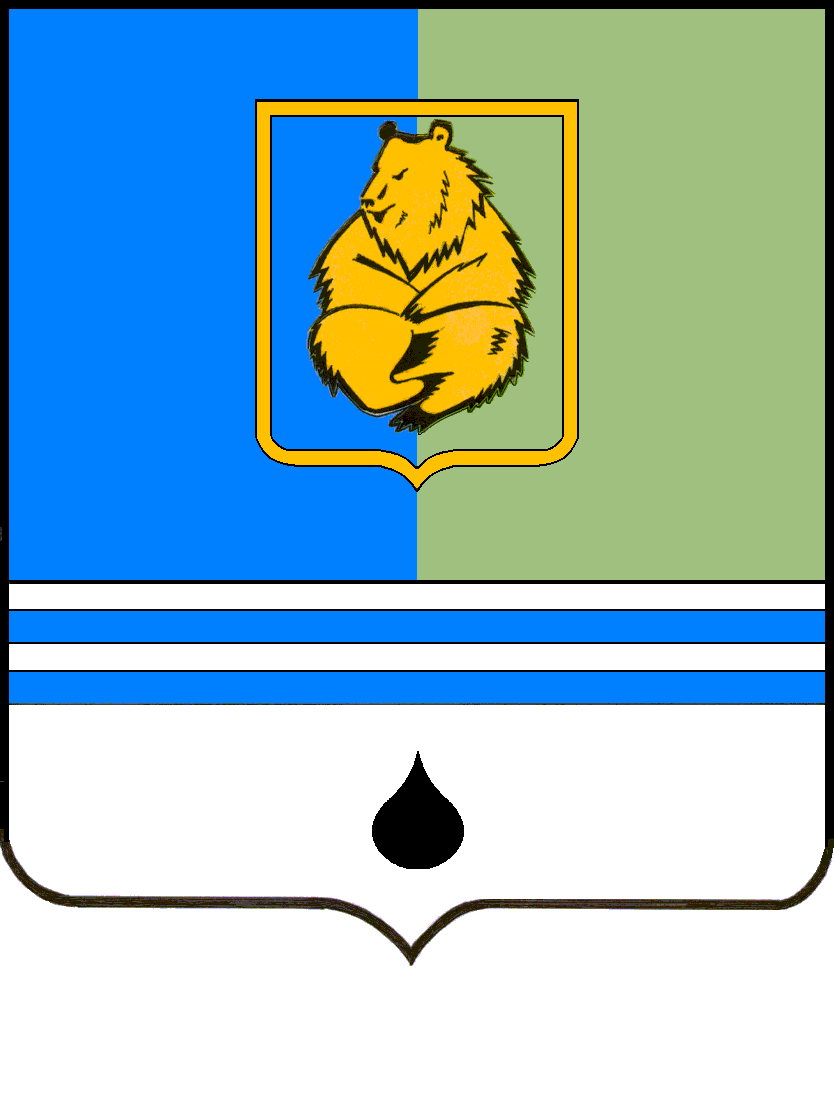 ПОСТАНОВЛЕНИЕАДМИНИСТРАЦИИ ГОРОДА КОГАЛЫМАХанты-Мансийского автономного округа - ЮгрыПОСТАНОВЛЕНИЕАДМИНИСТРАЦИИ ГОРОДА КОГАЛЫМАХанты-Мансийского автономного округа - ЮгрыПОСТАНОВЛЕНИЕАДМИНИСТРАЦИИ ГОРОДА КОГАЛЫМАХанты-Мансийского автономного округа - ЮгрыПОСТАНОВЛЕНИЕАДМИНИСТРАЦИИ ГОРОДА КОГАЛЫМАХанты-Мансийского автономного округа - Югрыот [Дата документа]от [Дата документа]№ [Номер документа]№ [Номер документа]